                          CHIPPING NORTON TOWN COUNCIL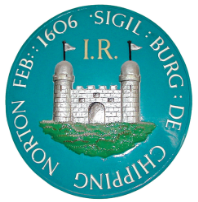 At the Council Meeting held, pursuant to notice on Monday 19th November 2018 at 7.15 pm in the Council Chamber, the Town Hall, the following members were present: -		Cllr. D. Davidson, Town Mayor		Cllr. R. Averill		Cllr. R. Benfield		Cllr. C. Butterworth		Cllr. A. Corfield		Cllr. T. Hasan		Cllr. D. Heyes		Cllr. M. Jarratt		Cllr. S. Jordan		Cllr. J. Kitcher-Jones		Cllr. M. Tysoe		Officer:  The Town Clerk7155	The minutes of the meeting held on the 15th October2018 – were approved and signed at the meeting.7156	Public Participation 	Rita Heritage, resident of C/N was in attendance to present a petition with local residents’ signatures requesting re-instatement of a bus shelter in Walterbush Road, C/N.	The Town Councillors present acknowledged the issues put forward by Rita Heritage and would discuss this further under item 7165 later in the meeting.7157	Apologies for absence 	Apologies for absence had been received from Cllr. E. Coles, Cllr. J. Graves, Cllr. M. Walker and 	Cllr. N. Bradley.7158	Mayoral Announcements	The Mayoral Announcements had been circulated with the agenda showing the functions 	which the Mayor had attended since the previous Town Council meeting.	The Mayor stated that the launch of the History Trail was to take place after the December Town 	Council meeting.	Cllr. J. Kitcher Jones reported that at a recent OCC meeting the Burford High Street weight 	restriction was granted for a trial period of eighteen months.  OCC were working on technical issues 	before implementing the weight restriction.	Cllr. M. Tysoe stated that the biggest problem Burford had was the cost of putting the weight 	restriction in place. CNTC have already approved of contributing up to £15,000.00 towards the cost.	Other towns and parishes which would be affected were being approached to seek funding 	towards the weight restriction.7159     Declarations of interest	There were no declarations of interest to report at the meeting.7160	Oxfordshire County Council	County Cllr. Mrs. H. Biles reported on the following: -	HGV’S	A camera was to be installed to monitor the HGV’s coming through Chipping Norton.	Services	It was reported that when the services dig up the road they were to mend the road to the standard 	it should be.  OCC were going to be issuing heavy fines if the work was not done to satisfaction.	Budget	OCC were preparing the budget for 2019/20.	Remembrance Day	Cllr. Biles reported that the Remembrance Day parade in Chipping Norton went very well and with 	a very good amount of people in attendance.	Drains	Cllr. M. Jarratt asked for an update on the list which he had sent to Cllr. Biles identifying the 	blocked drains in Chipping Norton.	Cllr. Biles stated that she had handed the list over to the department at OCC who would be dealing 	with this matter. 	Cllr. D. Davidson reported that whilst resurfacing Burford Road, C/N they had covered over the 	Thames Water and B.T. inspection covers.	Cllr. Biles offered to look into who had undertaken the resurfacing of the road.	Street Light	Cllr. R. Benfield stated that a street light was not working at the top of Rock Hill.	Cllr. Biles asked Cllr. Benfield to send an email to OCC reporting the non-working light.7161	West Oxfordshire District Council	Cllr. G. Saul reported on the following: -	Planning	WODC’s cabinet would be reviewing the supplementary planning document on 12.12.18.	WODC were considering a compulsory purchase of the ex. Unicorn Public House at Great Rollright.	Re-cycling Bins	West Oxfordshire residents could swap their re-cycling bins for a large bin if they wished to.	Modern Slavery	WODC had adopted a policy against modern slavery. 	Cllr. L. Carter reported on the following: -	Council Tax	Cllr. Carter reported that care leaders would be exempt of Council Tax.	Social Economic Meeting	WODC had arranged a Social Economic Meeting for next Thursday.7162     Planning(a) Council decided to make the observations set out under the heading ‘comments’ on          Appendix A – 19th November 2018, planning applications 4400 and 4401. (b) Decision	      An appeal decision had been received regarding Cotswolds Hotel and Spa, Southcombe, C/N 	                      where approval had been granted but also had conditions applied to the application.7163	Town Clerk’s Report	Council approved the following payments: -Imprest Account for October 2018: £7,800.91.General Account: Accounts for payment as at 19th November 2018: £10,877.00.  Correspondence ReceivedCN Visitor ServiceMrs. P. Simmons had forwarded a report on the activities of the VIC over the past year and the document had been circulated to all Town Councillors.The Town Council thanked Mrs. P. Simmons for all the work which she put into the VIC.Street NamesA letter had been received suggesting future street names.The Town Clerk was to respond to the letter received.7164	Recreation Committee	The Council received the minutes of the Recreation Committee meeting held on 	11th October 2018.	Two new pieces of recreation equipment had been installed at New Street recreation ground.	The Chairman reported that he had been very pleased with the company who had supplied and 	installed the equipment to a very good standard.7165	Finance & General Purposes Committee	The Council received the minutes of the F & GP Committee meeting held on 30th October 2018.	The Chairman reported that the budget for 2019/20 was being work on.7166	Bus Shelter, Walterbush Road	The Council recapped why the bus shelter was removed from Walterbush Road, C/N and 	considered the request for a replacement bus shelter.	The Council took a vote and a decision was made to install a small bus shelter in a metal frame with 	perspex glass and a very narrow seat into the same position at Walterbush Road.  The Council 	would monitor this area after installation.7167	Lease for New Street recreation ground	The Town Councillors agreed that an addendum was to be added to the New Street recreation 	ground lease agreeing that the Field Reeves would extend the lease for a further ten years and the 	rent would be reviewed every three years.7168	Provision of Dog Area at New Street	A suggestion had been put forward to install a fence along the far end of the New Street recreation 	ground to provide a dog walking area.  No dogs would be allowed in the rest of the children’s play 	area.	The Cornish Road recreation ground was already set up for dog walking area and children’s play 	area.  The new Cotswold Gate recreation area would also be fenced off.	It was agreed that this project would go to the Recreation & Sports Committee to come up with a 	plan to incorporate a dog walking area at New Street recreation ground.	Cllr. H. Biles agreed to consult with OCC’s Public Right of Way Officer to check that dogs could be 	banned from a recreation ground with a public right of way across it.7169	Update on WODC’s Local Plan	There was no update on the Local Plan to report at the meeting.7170	Update from PCSO	There were no police present at the meeting. 	The meeting closed at 8.17 pm.